4th Grade Newsletter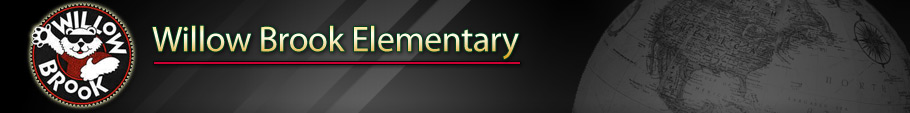 September 17th - 21stDear Parents,     Believe it or not, Fall Break is just around the corner!  We have a lot to wrap up before September 29th!      In science, all students should be finishing the “Be the Scientist” research project for their assigned ecosystem. Most of the actual research has been completed at school, but if students are making the Ecosystem Shoebox for their presentation, they will likely need to make it at home since instructional class time and supplies will be limited. Students may also choose to present their information in two other formats including a PowerPoint presentation or a narrative story. All information/presentations are due on Wednesday, September 26th.      In math, we are finishing up Module 1 and will be starting Module 2 next week. Students who do not have assigned math homework but do have computer access at home should practice on Dreambox or Zearn.  This additional skills practice will reinforce and enrich your child’s ability to think mathematically. Upon return from Fall Break, we will begin Module 3 with a focus on multiplication, so be sure to practice!     In Reading/Writing, students will continue reading Wonder and the story Because of Winn Dixie. Students will also work on publishing their narrative fiction stories.        Thank you for your support! 
        Fourth Grade Teachers